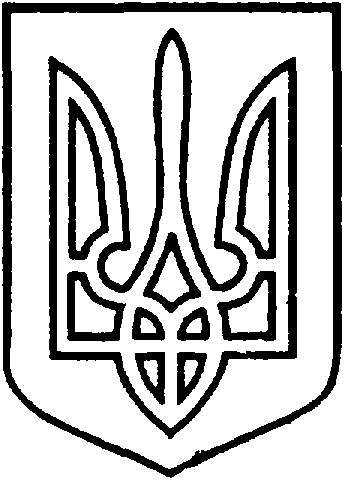 СЄВЄРОДОНЕЦЬКА МІСЬКА ВІЙСЬКОВО-ЦИВІЛЬНА АДМІНІСТРАЦІЯ  СЄВЄРОДОНЕЦЬКОГО РАЙОНУ  ЛУГАНСЬКОЇ  ОБЛАСТІРОЗПОРЯДЖЕННЯкерівника Сєвєродонецької міської  військово-цивільної адміністрації________________ 2022  року                                                           № ______Про продовження строку розміщеннязасобу пересувної мережіФОП  Ткаченко Г.за адресою: м. Сєвєродонецьк,пр-т. Гвардійський, р-н буд. 65      Керуючись ч. 3 статті 6 Закону України «Про військово-цивільні адміністрації», розпорядженням керівника ВЦА м. Сєвєродонецьк від 07.12.2020 № 1162 «Про затвердження  Порядку розміщення засобів пересувної  дрібнороздрібної  торговельної  мережі  та пересувних  об’єктів з надання послуг на території м. Сєвєродонецька» (зі змінами та доповненнями), розпорядженням керівника ВЦА м. Сєвєродонецьк від 10.12.2020 № 1182 «Про затвердження Схеми розміщення засобів пересувної мережі (зі змінами та доповненнями)», беручи до уваги звернення фізичної особи - підприємця Ткаченко Галини Василівни, від 10.02.2022 № 1078/2022, /конфіденційна інформація/ про продовження строку розміщення засобу пересувної мережі (кав’ярні) 1 місце за адресою: м. Сєвєродонецьк, пр-т. Гвардійський,                 р-н буд. № 65, враховуючи протокол Комісії з розгляду питань розміщення засобів пересувної мережі на території міста Сєвєродонецька від 16.02.2022    № 2,зобовʼязую:Продовжити фізичній особі – підприємцю Ткаченко Г. розміщення  засобу пересувної мережі (торгівля продовольчими товарами) за адресою:                    м. Сєвєродонецьк, пр-т. Гвардійський, р-н буд. № 65 - 1 місце, строком на один рік.Встановити, погоджений з ФОП Ткаченко Г. режим роботи засобу пересувної мережі, а саме: цілодобово, без перерви та вихідних днів.    ФОП   Ткаченко Г.   протягом   5   робочих   днів,   після     отримання розпорядження керівника Сєвєродонецької міської ВЦА необхідно:     -	укласти Договір на право тимчасового користування окремими елементами благоустрою комунальної власності з комунальним підприємством «Сєвєродонецьке підприємство благоустрою та ритуальної  служби»;     -	укласти Договір на вивіз твердих (рідких) побутових відходів (далі – Договір) із спеціалізованим підприємством, що має спеціалізований транспорт, згідно Правил благоустрою території м. Сєвєродонецька та населених пунктів, що входять до складу Сєвєродонецької міської ради;     -	надати копії укладених договорів до відділу по контролю за благоустроєм та санітарним станом міста УЖКГ Сєвєродонецької міської ВЦА.   Витяг з даного розпорядження підлягає оприлюдненню.5.	Контроль за виконанням розпорядження залишаю за собою.Керівник Сєвєродонецької міськоївійськово-цивільної адміністрації  		                   Олександр СТРЮК Лист погодження розпорядження керівника Сєвєродонецької міської військово-цивільної адміністрації  «Про продовження строку розміщення засобу пересувної мережі                  ФОП Ткаченко Г. за  адресою: м.  Сєвєродонецьк, пр-т. Гвардійський,              р-н буд. 65»ПОГОДЖЕНО:Надіслати: відділ по контролю за благоустроєм та санітарним станом міста УЖКГ Сєвєрродонецької міської ВЦА (1 прим.)ПосадаДатаПідписВласне ім’я та прізвищеНачальник управління економічного розвиткуАнастасія ПИВОВАРОВАНачальник відділу з юридичних та правових питаньЮлія ШОРОХОВАНачальник загального відділу Людмила ЖУРПідготував:начальник відділу торгівлі та з захисту прав споживачів управління економічного розвиткуТетяна КРАСЮКЗавідувач сектору з питань запобігання корупціїАндрій ДРЮЧИН